Раздольинское муниципальное образование   2017г.Раздольинское муниципальное образование   2017г.Наименование объекта и мероприятияНаименование объекта и мероприятияОтсыпка 2-х подъездных путей к  кладбищу  п.Раздолье Отсыпка 2-х подъездных путей к  кладбищу  п.Раздолье Объём финансирования-всего,  руб.В т. ч. из местного бюджета, руб.50 000,002 500,00ПодрядчикПодрядчикООО «Юмикс»ООО «Юмикс»Срок реализацииСрок реализацииДо 30 декабря 2017г.До 30 декабря 2017г.Фото до реализацииФото после реализации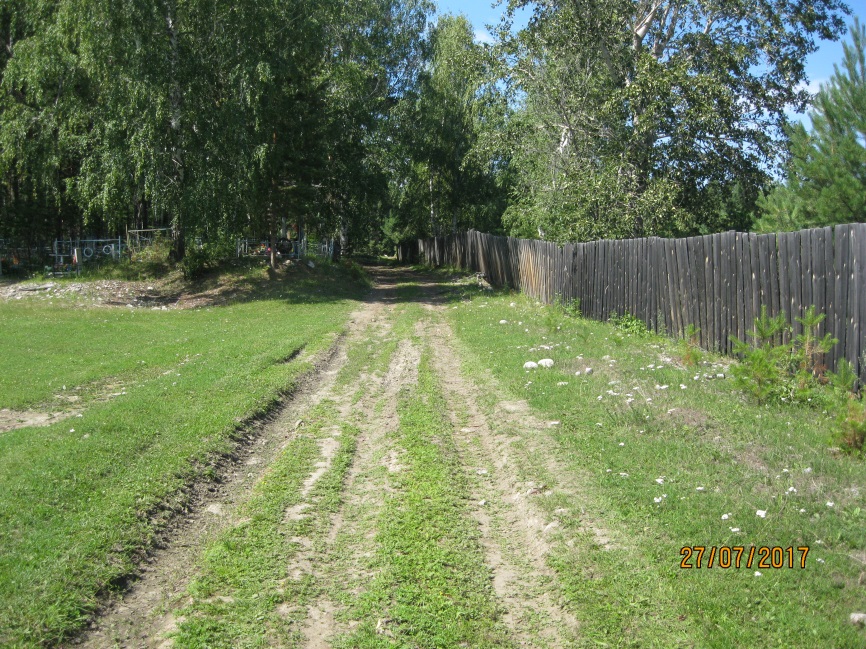 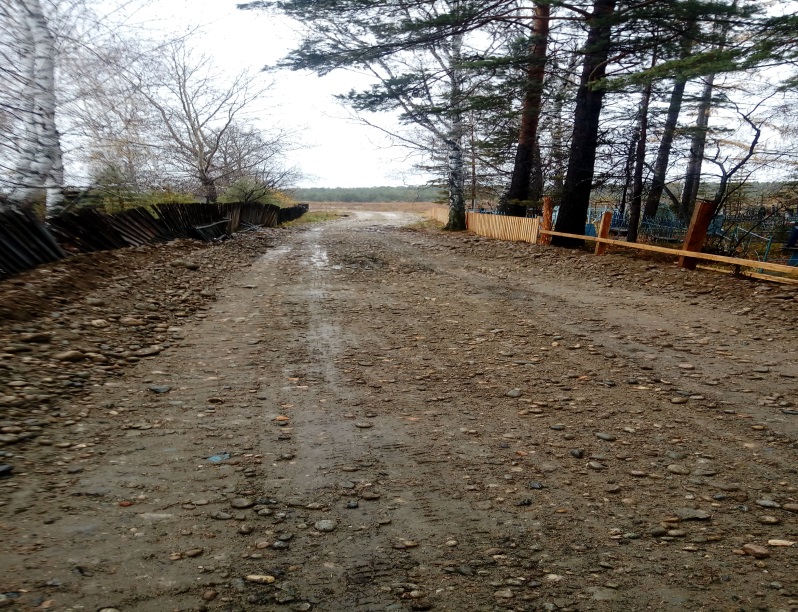 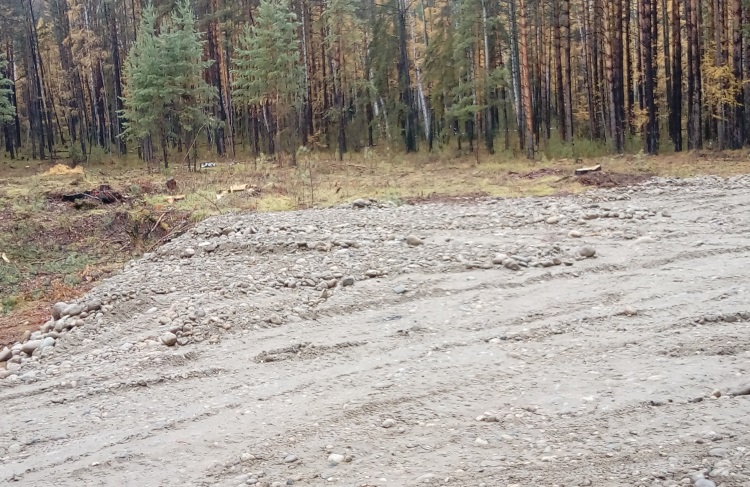 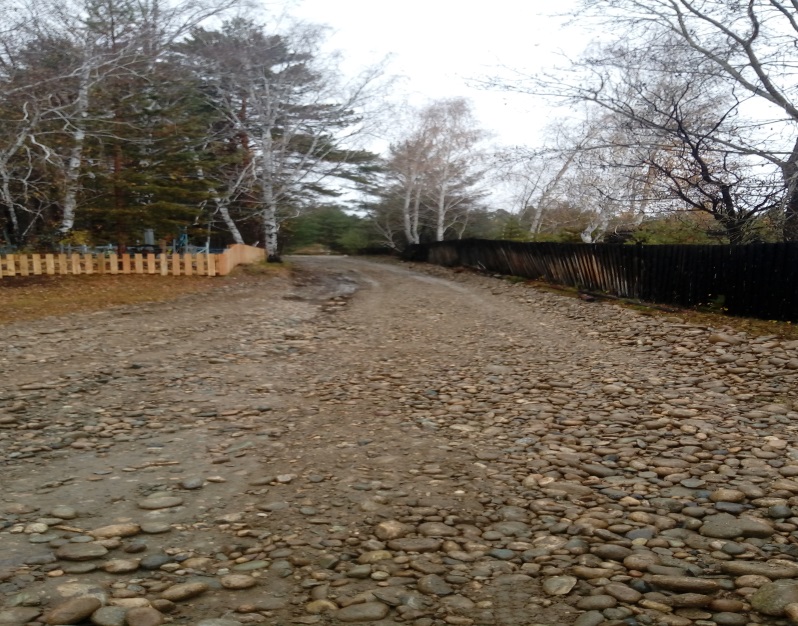 